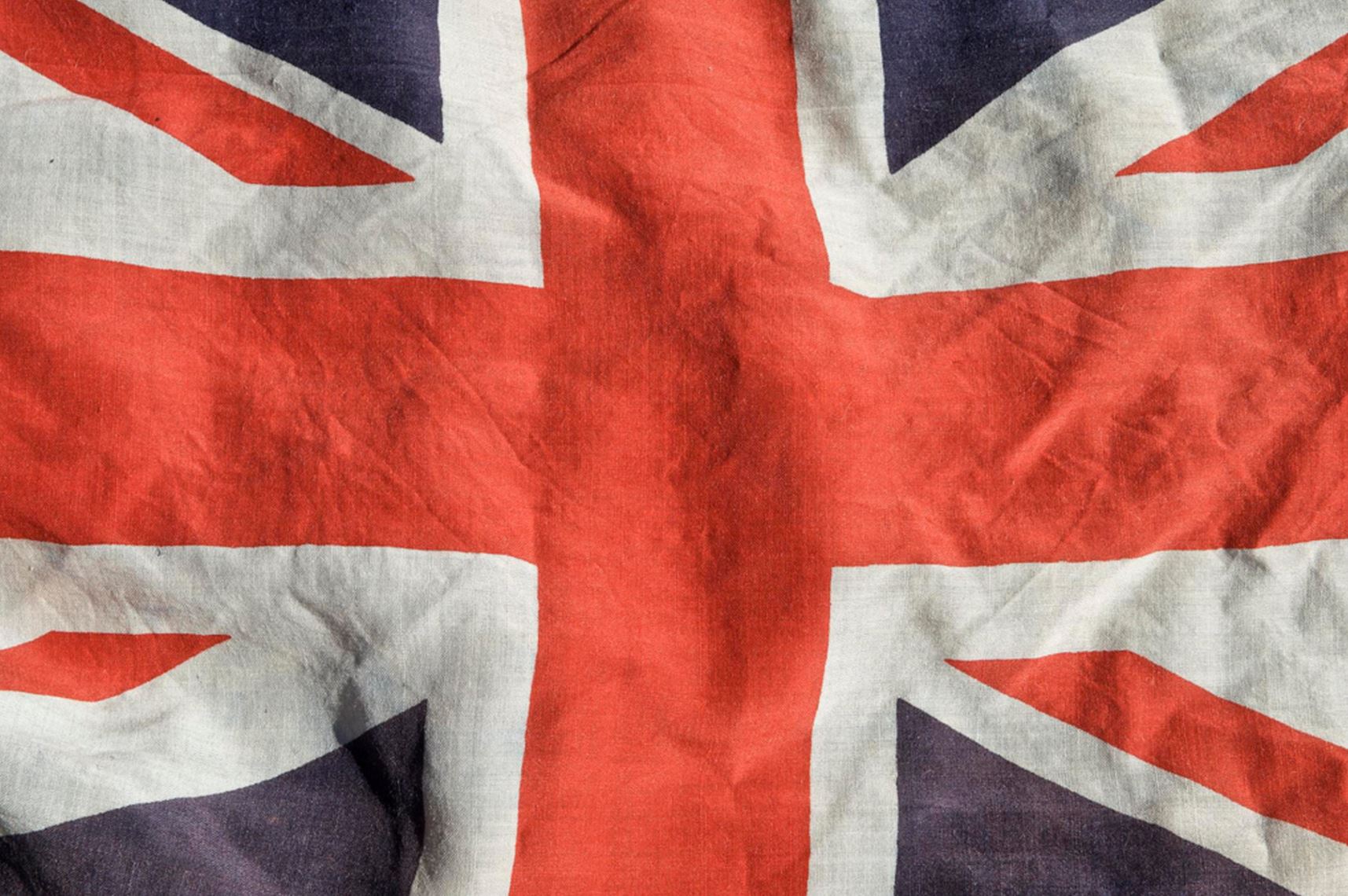 British Values11th-17th JuneIndividual LibertyToy shops may not be as popular as they used to be, but we can all choose where and how we shop. There are many local toy shops that we can choose to visit and this also helps support smaller businesses!    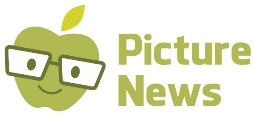 